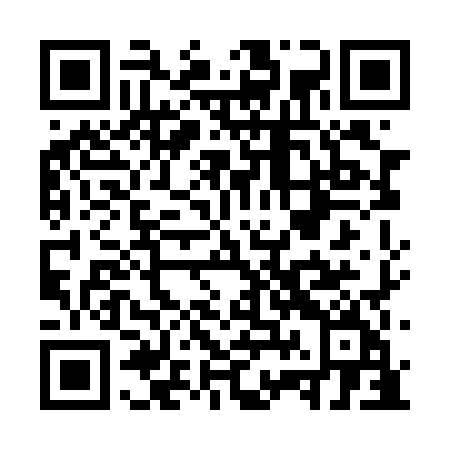 Prayer times for Kingston Corner, New Brunswick, CanadaMon 1 Jul 2024 - Wed 31 Jul 2024High Latitude Method: Angle Based RulePrayer Calculation Method: Islamic Society of North AmericaAsar Calculation Method: HanafiPrayer times provided by https://www.salahtimes.comDateDayFajrSunriseDhuhrAsrMaghribIsha1Mon3:415:391:286:519:1611:142Tue3:425:401:286:519:1611:133Wed3:435:401:286:519:1611:134Thu3:445:411:286:519:1511:125Fri3:455:421:296:519:1511:116Sat3:475:431:296:509:1511:107Sun3:485:431:296:509:1411:098Mon3:495:441:296:509:1411:089Tue3:505:451:296:509:1311:0710Wed3:525:461:296:509:1311:0611Thu3:535:471:296:499:1211:0512Fri3:545:471:306:499:1111:0413Sat3:565:481:306:499:1111:0314Sun3:575:491:306:489:1011:0215Mon3:595:501:306:489:0911:0016Tue4:005:511:306:489:0810:5917Wed4:025:521:306:479:0810:5718Thu4:035:531:306:479:0710:5619Fri4:055:541:306:469:0610:5420Sat4:075:551:306:469:0510:5321Sun4:085:561:306:459:0410:5122Mon4:105:571:306:459:0310:5023Tue4:125:581:306:449:0210:4824Wed4:135:591:306:449:0110:4625Thu4:156:001:306:439:0010:4526Fri4:176:021:306:428:5910:4327Sat4:196:031:306:428:5710:4128Sun4:206:041:306:418:5610:3929Mon4:226:051:306:408:5510:3830Tue4:246:061:306:408:5410:3631Wed4:266:071:306:398:5310:34